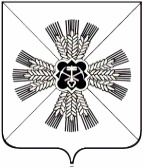 КЕМЕРОВСКАЯ ОБЛАСТЬАДМИНИСТРАЦИЯ ПРОМЫШЛЕННОВСКОГО МУНИЦИПАЛЬНОГО РАЙОНАПОСТАНОВЛЕНИЕот «31» августа 2018 г. № 943-Ппгт. ПромышленнаяО направлении проектов правил землепользования и застройки сельских поселений в Совет народных депутатов Промышленновского муниципального районаНа основании Федерального закона от 06.10.2003 № 131-ФЗ «Об общих принципах организации местного самоуправления в Российской Федерации», статьи 31 Градостроительного кодекса Российской Федерации,                          Устава Промышленновского муниципального района, с учетом протоколов комиссии по подготовке проектов правил землепользования и застройки                    и внесения изменений в проекты правил землепользования и застройки сельских поселений, входящих в состав муниципального образования «Промышленновский муниципальный район» от 08.08.2018 № 4,                             от 09.08.2018 № 5, от 10.08.2018 № 6, от 13.08.2018 № 8, от 14.08.2018 № 10, от 15.08.2018 № 11,  от 16.08.2018 № 12, от 17.08.2018 № 13, от 20.08.2018                № 14, от 21.08.2018 № 15, заключений комиссии по подготовке проектов правил землепользования и застройки и внесения изменений в проекты правил землепользования и застройки сельских поселений, входящих                         в состав муниципального образования «Промышленновский муниципальный район» от 08.08.2018 № 4, от 09.08.2018 № 5, от 10.08.2018 № 6, от 13.08.2018 № 8, от 14.08.2018 № 10, от 15.08.2018 № 11, от 16.08.2018 № 12,                              от 17.08.2018 № 13, от 20.08.2018 № 14,от 21.08.2018 № 15:1. Направить в Совет народных депутатов Промышленновского муниципального района проекты правил землепользования и застройки:1.1. Вагановского сельского поселения;1.2. Калинкинского сельского поселения;1.3. Лебедевского сельского поселения;1.4. Окуневского сельского поселения;1.5. Падунского сельского поселения;1.6. Плотниковского сельского поселения;1.7. Пушкинского сельского поселения;1.8. Тарабаринского сельского поселения;1.9. Тарасовского сельского поселения;1.10. Титовского сельского поселения.2. Разместить настоящее постановление на официальном сайте администрации Промышленновского муниципального района                                      в информационно-телекоммуникационной сети «Интернет», опубликовать                в районной газете «Эхо».3. Контроль за исполнением настоящего постановления возложить                                                           на первого заместителя главы Промышленновского муниципального района В.Е. Сереброва.4.  Постановление вступает в силу со дня подписания.Исп. Ю.А. КрыловаТел. 74734ГлаваПромышленновского муниципального районаД.П. Ильин